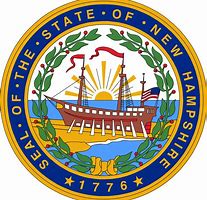 Dear Center Harbor Survey Participant, We invite you to complete the Center Harbor Plan on Aging Survey.   This survey is part of a town wide outreach effort to improve our understanding of the needs of older people who are aging in Center Harbor.   Survey responses will be collected from participants and will help guide our efforts in the development of a future Center Harbor Plan for an “Age Friendly Community”.   In completing this survey, please note that no one is identified individually in the survey, and there are no right or wrong answers.This survey was developed by the NH Department of Health and Human Services, Bureau of Elderly and Adult Services, the NH State Plan on Aging Planning Committee and the Town of Center Harbor Parks & Recreation Department.   The goal of this survey is to help in understanding, serving, supporting and celebrating older adults in Center Harbor.   It should take you about 10-15 minutes to complete the survey.   We invite you to get the word out in your community about the importance of this survey and ask other older adults to complete it.   Please return your completed survey to:				Town of Center Harbor				Parks & Recreation Department				36 Main Street, PO Box 140				Center Harbor, NH 03226 				Email: chparksandrec@metrocast.netThank you for your time and contribution.   We value your opinion and greatly appreciate your participation in the Center Harbor Plan on an Age Friendly Community!Sincerely,Center Harbor Aging Planning Committee______________________________________________________What is your current employment status?  Check off all that apply.___ Fully retired___ Working part-time___ Working full-time___ Volunteer___ Unemployed, looking for work___ Unemployed, not looking for work___ Underemployed, looking for work___ HomemakerBesides yourself, who else lives in your household?   Check off all that apply.___ Just me___ My spouse or partner___ Parent___ Sibling___ One or more adult grandchildren___ One or more grandchildren under 18___ One or more adult children___ Roommates or renters___ One or more friendsOther:  ____________________________________________________________Thinking about your future needs, how would you rate your community as a place to live for people as they age?___ Excellent___ Very Good___ Good___ Fair___ Poor___ Not sureWhat would make healthy aging in Center Harbor better or easier for you?__________________________________________________________________________________________________________________________________________________     _________________________________________________________________________Please check off your needs or interests in Center Harbor___ Community Dining Program___ Nutrition Program___ Strength, Balance & Exercise Program___ Community Transportation___ Crafts Program___ Music / Singing___ Swim Program___ Pickleball___ Board Games or Cards___ Library ServicesOther ________________________________________________________________________________________________________________________________________________Do you visit a local Senior Center?___ Yes, at least twice monthly___ Yes, at least monthlyIf yes, where?_________________________________________________________	___ No, I would like to but I have difficulty getting to the Senior Center___ No, I am not interested___ No, there is no Senior Center in my community What other community activities do you participate in?  Check off all that apply.___ Library___ Parks and Recreation Department___ Church or Religious Affiliation___ Health Club or Gym___ Golf Club/Golfing___ Veteran Service Organizations (Veterans of Foreign Wars,  American Legion, ___ Disabled American Veterans or Other)___ Lions Club, Mason’s, Knights of Columbus___ YMCA/YWCA___ Community Committee (Historic District, Performing Arts, other)___ Volunteering at an organization (such as hospital, nursing home, animal shelter or other)___ Community Center in a neighboring community___ Other (please specify):  _____________________________________Do you provide unpaid caregiving support weekly for any of the below individuals?  Check off all that apply.  ___ No, I do not provide any caregiving supports to others___ Yes, I care for a grandchild, greatgrandchild or stepchild under the age of 18___ Yes, I care for an older adult___ Yes, I care for a person with a disability___ Are you a 60 + caregiver? ______________If you answered “yes” to the above caregiving question, what are your top needs as a caregiver? Check off all that apply ___ Respite (rest, reprieve or break)___ Support Groups___ Information and Referral___ Funds for clothing, incontinence supplies, food, home modifications or other items___ Funds for prescription deductibles and co-pays___ Education about your loved one’s diagnoses and care requirements___ Transportation assistanceOther:  ________________________________________________________________________Please rate the importance of the following concerns based on how much you think they affect you, as you age in the community.Please rate the need for the following services in your community.  If you were not able to access one or more of the needed services listed above, why not? Check off all that apply___ Transportation___ Finances___ No phone___ No internet___ Not aware of service availability___ No service in my area___ On a waiting list___ No one to help me___ I do not know where to go___ I am too embarrassed to ask for helpOther (please specify):  ______________________________________________How do you get information about community services?  Check off all that apply.___ Community Clerks Office/Town Offices___ Library___ Parks & Recreation Departments___ Family or Friends___ Television___ Radio___ Senior Center___ Email___ 2-1-1___ Newspaper/newsletter___ ServiceLink ___ Senior Meals___ Care Coordinator,  Case Manager or Caregiver___ EngAGING NH___ Internet/Websites___ AARP___ Aging Issues___ Social Media such as Facebook or Twitter___ Churches or religious organizations___ I am not sureOther (please specify):  ________________________________________Are you aware of ServiceLink?___ Yes___ No___ Not SureHow has ServiceLink assisted you in the last year?  Check off all that apply.___ N/A, I have not heard of ServiceLink___ There is no ServiceLink in my community___ Medicare Benefits___ Assistance with housing___ Fraud or Scams awareness and support___ Food Assistance___ Substance Misuse___ Disability Related Resources___ Mental Health___ Financial or Legal Support___ Service Coordination___ Veteran Benefits___ Medicaid Information or Support___ Caregiving Help___ Help with raising grandchildren___ Tax preparation___ State Health Insurance Program (SHIP)___ In-Home Supports and Services___ Finding an Assisted Living Facility or Nursing HomeOther (please specify): Do you participate in a food assistance program or get food assistance from family or friends?___ No___ Yes, I receive congregate meals___ Yes, I receive food from a community food pantry___ Yes, I receive Meals on Wheels___ Yes, I receive food from my church or religious organization___ Yes, I receive food from a government sponsored supplemental food source ___ Yes, I receive food from family and/or neighbors___ UnsureOther:  ____________________________________If you do not receive food assistance, what are the reasons why? Check off all that apply.___ I do not need it___ I am unaware of food assistance programs___ I do not think I am eligible for food assistance programs___ I do not want to provide my personal information___ It is embarrassing to ask for government assistance___ I do not think I would get enough assistance___ I don’t think the food would be any good___ I am on a restrictive diet___ I do not like asking for help___ It takes too long to fill out the application___ I do not know how or where to apply for assistance___ I need help filling out the applicationIn the past 12 months, have you had to skip paying for a basic need (food, medication, heat or housing) because of financial concerns?  Check off all that apply.___ No___ Yes, I was unable to pay for medication___ Yes, I was unable to pay for food___ Yes, I was unable to pay for heat___ Yes, I was unable to pay for housing___ Yes, I was unable to pay for other (please specify):  Please rate the below concerns for your safety.As you look to the future, please rate the importance of the below concerns:  What abilities, skills, talents, gifts or contributions could you bring forward to help other people in your community?_______________________________________________________________________________________________________________________________________________What is your age? ___ 54 years or less                ___ 55-64 ___ 65-74 ___ 75-84 ___ 85-94 ___ 95 or morePlease check all that apply to you. ___ I am deaf or I have serious difficulty hearing___ I am blind or I have difficulty seeing, even when wearing glasses___ Because of a physical, mental, or emotional condition, I have serious difficulty concentrating, remembering, or making decisions___ I have serious difficulty walking or climbing stairs___ I have difficulty dressing or bathing___ Because of a physical, mental, or emotional condition, I have difficulty doing errands alone such as visiting a doctor’s office or going shoppingThank you for completing the Center Harbor Plan on Aging Survey!  We value your opinion and appreciate your participation in this planning process.  If you know other older adults, please encourage them to take this survey.   The survey can also be found on the Town of Center Harbor website at: centerharbornh.orgVery importantSomewhat ImportantNot ImportantNot Sure/       Doesn’t ApplyAccess to healthcare Financial security Maintaining physical healthFuel CostsTransportationHaving enough food to eatRespite care (rest, reprieve or break)Support for caregiversSafety during emergencies such as power outages, snowstorms or floodsAffordable and accessible housingAssisted living facilitiesMemory lossDepressionAccess to information about long term support servicesAvailability of in-home, long-term support servicesQuality long term care optionsVery importantSomewhat ImportantNot ImportantNot Sure/ Doesn’t ApplyIn-home health services 	(personal care such as medication management or bathing)Help with household chores(grocery shopping, cooking, changing light bulbs, minor repairs or cleaning)Yard work, trash removal or snow shovelingFood Assistance (Senior Congregate Meals, Meals on Wheels, Commodity Supplemental Foods and/or Food Pantry)Senior CentersInformation and referral services such as ServiceLinkHome Modification SupportTransportation (Transit Services)Adult Day ProgramOral health servicesBreast & Cervical Cancer Screening ProgramHelp in dealing with vision or hearing lossFinancial AssistanceLegal AssistanceAffordable housingShopping assistanceVeterans BenefitsSocial ActivitiesVery ConcernedSomewhat  ConcernedNot ConcernedNot Sure/        Doesn’t ApplyI worry about the safety of my neighborhoodI fear some members of my family or other people I knowI fear my health is failing/decliningI worry about the structure and safety of my homeI fear that someone will take advantage of me (i.e. phone scam, take my money or possessions)I fear for my physical safetyI am afraid of fallingVery ImportantSomewhat ImportantNot ImportantNot Sure/ Doesn’t ApplyFeeling safe in my own homeFeeling safe in my communityHaving safe walkways and roadsHaving Senior Centers within my communityRetrofitting my home so essential rooms are accessibleHaving medical services nearbyHaving family nearbyAffordable Health InsurancePublic TransportationEasy and affordable access to public transportation (buses, cabs, Uber, Lyft)Having recreation and social engagement opportunitiesAffordable housingFinding an assisted living facility or nursing homeFinding someone to help me in my homeFinancial security